О внесении изменений в муниципальную программу Североуральского городского округа  «Развитие жилищно-коммунального хозяйства, повышение энергетической эффективности и охрана окружающей среды в Североуральском городском округе» на 2020 - 2025 годы, утвержденную постановлением Администрации Североуральского городского округа от 30.09.2019 № 997Руководствуясь Федеральным законом от 06 октября 2003 № 131-ФЗ «Об общих принципах организации местного самоуправления в Российской Федерации», Уставом Североуральского городского округа, постановлениями Администрации Североуральского городского округа от 02.09.2013 № 1237 «Об утверждении Порядка формирования и реализации муниципальных программ Североуральского городского округа» и от 09.10.2019 № 1041 «Об утверждении Перечня муниципальных программ Североуральского городского округа на 2020 год и плановый период 2021 и 2022 годов», в целях приведения объемов финансирования муниципальной программы в соответствие с решением Думы Североуральского городского округа от 18.03.2020 № 16 «О внесении изменений в решение Думы Североуральского городского округа от 25.12.2019 № 70 «О бюджете Североуральского городского округа на 2020 год и плановый период 2021 и 2022 годов», Администрация Североуральского городского округаПОСТАНОВЛЯЕТ:1. Внести в муниципальную программу Североуральского городского округа «Развитие жилищно-коммунального хозяйства, повышение энергетической эффективности и охрана окружающей среды в Североуральском городском округе» на 2020 - 2025 годы, утвержденную постановлением Администрации Североуральского городского округа от 30.09.2019 № 997, с учетом изменений на 27 февраля 2020 года следующие изменения:1) в паспорте Программы строку «Объем финансирования муниципальной программы по годам реализации, тыс. рублей» изложить в следующей редакции:2) приложения № 2, 3 к Программе изложить в новой редакции (прилагаются).2. Опубликовать настоящее постановление на официальном сайте Администрации Североуральского городского округа.Глава Североуральского городского округа	                                       В.П. Матюшенко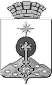 АДМИНИСТРАЦИЯ СЕВЕРОУРАЛЬСКОГО ГОРОДСКОГО ОКРУГА ПОСТАНОВЛЕНИЕАДМИНИСТРАЦИЯ СЕВЕРОУРАЛЬСКОГО ГОРОДСКОГО ОКРУГА ПОСТАНОВЛЕНИЕ14.04.2020                                                                                                         № 355                                                                                                        № 355г. Североуральскг. СевероуральскОбъемы реализации муниципальной программы по годам реализации, тыс. рублейВСЕГО: 501 141,35736 тыс.рублей, в т.ч.   местный бюджет 484 197,85736 тыс. рублей, в т.ч. по годам реализации программы:в 2020 году – 101 614,54736 тыс. рублей;в 2021 году – 108 403,54000 тыс.рублей;в 2022 году – 91 534,07000 тыс.рублей;в 2023 году – 60 881,90000 тыс.рублей;в 2024 году – 60 881,90000 тыс.рублей;в 2025 году – 60 881,90000 тыс.рублей.  областной бюджет всего 16 943,50000 тыс. рублей, в т.ч. по годам реализации программы:в 2020 году – 15 053,50000 тыс. рублей;в 2021 году – 944,10000 тыс.рублей;в 2022 году – 945,90000 тыс.рублей;в 2023 – 2025 годах - 0  тыс.рублей.в 2020 – 2025 годах – 0 тыс. рублей.